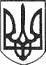 РЕШЕТИЛІВСЬКА МІСЬКА РАДАПОЛТАВСЬКОЇ ОБЛАСТІВИКОНАВЧИЙ КОМІТЕТРІШЕННЯ31 січня 2022 року									 № 17Про затвердження висновків про вартість майна для передачійого в оренду Керуючись законами України „Про місцеве самоврядування в Україні”, „Про оренду державного та комунального майна”, Порядком передачі в оренду державного та комунального майна, затвердженим постановою Кабінету Міністрів України від 03.06.2020 № 483, Методикою оцінки об'єктів оренди, затвердженою постановою Кабінету Міністрів України від 04.10.1995 № 629, рішенням третьої позачергової сесії Решетилівської міської ради восьмого скликання від 27.01.2021 № 105-3-VІІІ „Про затвердження документів щодо оренди майна Решетилівської міської територіальної громади”, виконавчий комітет Решетилівської міської радиВИРІШИВ:Затвердити висновки про вартість майна для передачі його в оренду:1) нежитлове приміщення загальною площею 22,7 кв.м., вартістю 35625,00 грн. (тридцять п’ять тисяч шістсот двадцять п’ять гривень 00 коп.), розташоване за адресою: вул. 40-річчя Перемоги, 9, с. Шевченкове Полтавського району Полтавської області;	2) нежитлове приміщення загальною площею 25,2 кв.м., вартістю 66908,00 грн. (шістдесят шість тисяч дев’ятсот вісім гривень 00 коп.), розташоване за адресою: вул. Грушевського, 76, м. Решетилівка Полтавського району Полтавської області.Міський голова								О.А. Дядюнова